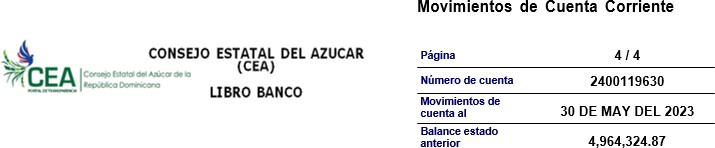 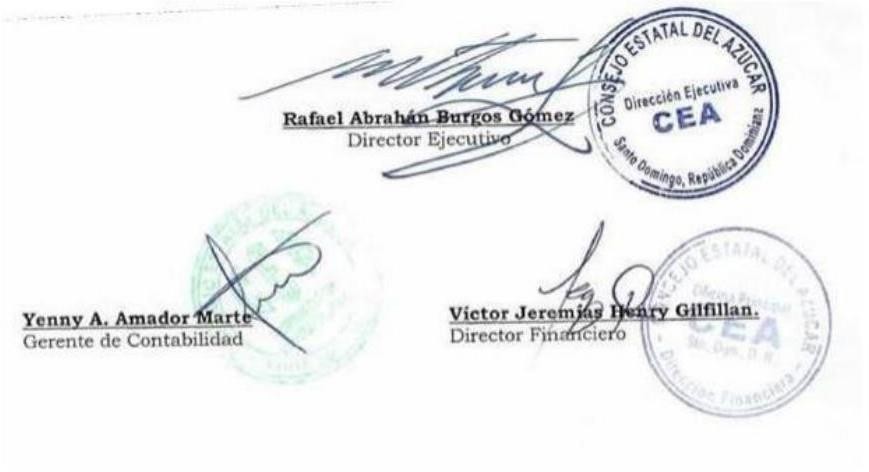 Nota: Estamos en un proceso de revisión de nuestros Estados Financieros, así como de cada una de sus partidas. Nota: Estamos en un proceso de revisión de nuestros Estados Financieros, así como de cada una de sus partidas. Número de cuenta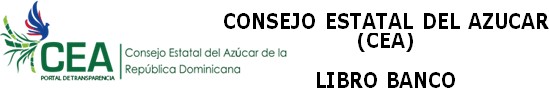 Movimientos de cuenta alBalance estado240017754030 DE MAY DEL 2023anterior	39,891.09Nota: Estamos en un proceso de revisión de nuestros Estados Financieros, así como de cada una de sus partidas. DébitosDébitosCréditosCréditosBalance al CorteCantidad96Cantidad155,840,382.07Valor6,522,772.29Valor7,398,829.49FechaReferenciaConceptoCheques y CargosDepositos y AbonosBalance30/05/2023 70042907 COBRO IMP 0.15% DGII CTA CTE $39.69$0.00$5,306,822.31 30/05/2023 4524000040124 PAGOS ACH $0.00$5,015.00$5,311,837.31 30/05/2023 4524000000111 COBRO IMPUESTO .0015 $0.00$7.52$5,311,844.83 31/05/2023 4524000010536 PAGOS ACH CTA CTE $0.00$12,312.00$5,324,156.83 31/05/2023 70048753 TRANS. CREDITO A CTA. CTE. $26,105.56$0.00$5,298,051.27 31/05/2023 70048753 COBRO IMP 0.15% DGII CTA CTE $39.16$0.00$5,298,012.11 31/05/2023 1131200010213 Depósito a cuenta corriente $0.00$7,140.00$5,305,152.11 31/05/2023 1150000180198 Depósito a cuenta corriente $0.00$179,649.67$5,484,801.78 31/05/2023 9990002 $175.00$0.00$5,484,626.78 DébitosDébitosCréditosCréditosBalance al CorteCantidad105Cantidad895,484,626.78Valor57,899,445.09Valor53,600,197.63FechaReferenciaConceptoCheques y CargosDepositos y AbonosBalance31/05/2023 9990002 $175.00$0.00$39,716.09 DébitosDébitosCréditosCréditosBalance al CorteCantidad1Cantidad039,716.09Valor175.00Valor0.00